Министерство здравоохранения Астраханской областиГБУЗ АО «Центр медицинской профилактики»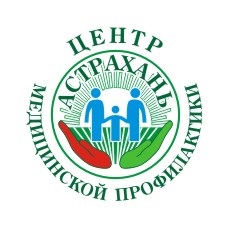 Памятка для населенияПИТАНИЕ ПРИ СЕРДЕЧНО-СОСУДИСТЫХ ЗАБОЛЕВАНИЯХВ ежедневный рацион питания человек стремится включить всё «вкусненькое»: наваристые бульоны,  копчёные и жирные мясные деликатесы, маринады, солёную рыбу, сладкие молочные продукты, торты и т.д. Наш организм готов переработать всё, чтобы получить жизненную энергию. Но какой ценой?Научно доказана прямая связь между питанием человека и заболеваниями. Сердечно-сосудистые заболевания являются одной из ведущих причин смертности в большинстве стран мира, в т.ч. и в России. Сердце – единственная мыщца в организме, которая работает непрерывно и перекачивает кровь, снабжающую питательными веществами  и кислородом весь организм. Различные заболевания сердечно-сосудистой системы требуют  ранненй диагностики, чтобы человек мог как можно дольше сохранять жизнеспособность  и работоспособность. Ещё важнее профилактика болезней с помощью здорового образа жизни и здоровых пищевых привычек. 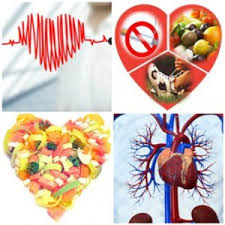 Здоровое питание – неотъемлемая часть снижения общего риска заболеваний сердечно-сосудистой системы. Обильная пища переполняет желудок, который может смещать диафрагму и затруднять работу сердца. Перегрузку создаёт и избыток выпитой жидкости. Факторами риска в питании при сердечно-сосудистых заболеваниях являются малое потребление фруктов, овощей и ягод, чрезмерное потребление соли и насыщенных жирных кислот, недостаток в пище волокнистых веществ и, как следствие обусловленный несбалансированным питанием лишний вес. Важно соблюдать правильное соотношение питательных веществ в пище и заботиться о её разнообразии. Правильное питание не только снижает риск возникновения сердечно-сосудистых заболеваний, но и оказывает значительный поддерживающий эффект при лечении данных заболеваний.Факторы риска развития сердечно-сосудистых заболеваний:возраст (заболевают чаще люди старше 40 лет);пол (заболевают чаще мужчины, чем женщины);наследственность;высокое артериальное давление;высокий уровень холестерина и др. показателей жирового обмена;частые эмоциональные стрессы, экстремальные условия жизнедеятельности;малоподвижный образ жизни;вредные привычки (курение и чрезмерное употребление алкоголя);ожирение;особенности характера человека (агрессивные, нетерпимые люди, а также принимающие всё «близко к сердцу», страдают этими заболеваниями чаще).Пища – это основной источник получения энергии и ценных питательных веществ для человека. Рацион питания при сердечно-сосудистых заболеваниях должен отличаться от рациона здоровых людей. Правильное питание при болезнях сердца и сосудов призвано усилить действие медикаментозных препаратов, прописанных кардиологом, и повысить их эффективность. Питание при болезнях сердечно-сосудистой системы строится на формировании рациона из натуральных и полезных компонентов.   Основные принципы питания при сердечно-сосудистых заболеваниях:Рациональный и дробный приём пищи, т.е. питание 5-6 раз в день с равномерным распределением суточного меню на несколько маленьких порций.Сократите количество поваренной соли в организме (готовить пищу лучше без соли, соль добавлять в готовые блюда). Этот продукт способствует задержке жидкости в организме – и, соответственно, возникновению отёков и повышению артериального давления.Сократите потребление животного жира. Жирная еда животного происхождения (мясные консервы, свинина, жирная птица, все виды субпродуктов, колбасы, копчёности и сало) – богата вредным холестерином, который откладывается в сосудах в виде бляшек. Они могут нарушать кровоток, в том числе и в сосудах, питающих само сердце.Уменьшите общее количество жидкости в рационе до 1,5-2,0 л (включая молоко, напитки, первые блюда).Максимальное использование богатых калием продуктов: бананов, винограда, киви, чернослива, кураги, изюма, шиповника, а также картофеля, капусты, тыквы и абрикосов и соков из них.Обеспечение в рационе высокого уровня солей магния за счёт ржаного и пшеничного хлеба с отрубями, овсяной, пшённой, ячневой и гречневой круп, свеклы, моркови, салата, зелени петрушки, грецких орехов, миндаля, чёрной смородины.	Ограничение (лучше – исключение) напитков, возбуждающих сердечно-сосудистую и нервную системы; отказ от крепких алкогольных напитков.Добавьте в рацион жирные кислоты Омега-3. Эти полезные вещества помогают снижать уровень холестерина в организме, препятствуют процессу тромбообразования и снижают артериальное давление. Выбирайте не слишком жирные сорта рыбы и морепродуктов. Лучше всего их отваривать,  но можно и обжаривать  без жира. Не переедайте. Если перед сном хочется есть – выпейте 1 стакан кефира или съешьте яблоко. Питание является очень важной частью нашей жизни и желание хорошо покушать не является человеческой слабостью. Наоборот, еда должна быть вкусной, разнообразной, вызывать аппетит, приносить удовлетворение. Кроме того, она должна быть обязательно здоровой! Многие вкусные и питательные блюда можно приготовить в соответствии с правилами здорового питания. И тогда вы получите не только удовольствие, но и сохраните здоровье.ПРАВИЛЬНОЕ ПИТАНИЕ ПРИ СЕРДЕЧНО-СОСУДИСТЫХ ЗАБОЛЕВАНИЯХПравильное питание при сердечно-сосудистых заболеваниях – это важнейшее условие укрепления здоровья и существенный фактор профилактики осложнений недуга. Поэтому правильное питание человека с сердечно-сосудистой патологией должно являться не вынужденной и временной мерой, а обязательной и неотъемлемой частью повседневного образа жизни.Материал подготовлен редакционно-издательским отделом ГБУЗ АО «ЦМП»  - 2017г.МОЖНО УПОТРЕБЛЯТЬНЕЛЬЗЯ УПОТРЕБЛЯТЬДиетический бессолевой хлеб, тосты, сухарики, ржаной и пшеничный хлеб из муки грубого помолаСвежий хлеб, блины, оладьи, сдобаОвощные супы с крупами, молочные супыБульоны из мяса, птицы, рыбы, грибов, супы с бобовымиНежирная говядина, телятина, кролик, курица, индейка без кожи (отварное или запечённое без жира)Жирное мясо, гуси, утки, субпродукты, колбасные изделия, копчёности, сало и солонина, консервы из мясаНежирная рыба и морепродукты (морская капуста, креветки, кальмары, гребешок) – отварные или приготовленные на паруЖирная рыба, солёная, копчёная рыба, икра, рыбные консервыМолоко, нежирный творог, йогурт, кефирСолёный и жирный сыр, сметана, сливкиЯйца всмятку , омлеты (2-3 раза в неделю)Жареная яичница, яйца вкрутуюКрупы, макаронные изделия; каши, запеканки, гарниры из гречневой, овсяной, пшённой крупы и рисаБобовые (горох, фасоль, бобы)Овощи в отварном и запечённом виде (сырые овощи редко и осторожно)Маринованные, солёные овощи. Редис, лук, чеснок, грибы, редька, зелёный горошек, капустаСпелые фрукты и ягоды (свежие и сушёные), компоты, кисели, желе, муссы, мёд, варенье, сухофрукты, орехиФрукты с грубой клетчаткой (инжир, виноград), шоколад, пирожныеНекрепкий чай, фруктовые, ягодные и овощные соки, морсы, квасНатуральный кофе, какао, крепкий чай, алкогольРастительные масла (подсолнечное, кукурузное, оливковое, соевое-30г),  изредка несолёное сливочное масло – 20гКулинарные жиры и маргарины       ДЕНЬ       НЕДЕЛИПРИМЕРНОЕ МЕНЮ НА НЕДЕЛЮПРИМЕРНОЕ МЕНЮ НА НЕДЕЛЮПРИМЕРНОЕ МЕНЮ НА НЕДЕЛЮПРИМЕРНОЕ МЕНЮ НА НЕДЕЛЮПРИМЕРНОЕ МЕНЮ НА НЕДЕЛЮПРИМЕРНОЕ МЕНЮ НА НЕДЕЛЮ       ДЕНЬ       НЕДЕЛИЗАВТРАКВТОРОЙ ЗАВТРАКОБЕДПОЛДНИКУЖИНПЕРЕД СНОМПонедельникОмлет из 1 яйца на пару, молочная овсяная каша, слабый чайЗапечённые яблоки с сахаромОтварное мясо (нежирное), морковное пюре, овощной суп с перловкой, компотОтвар шиповникаПюре из картофеля, отварная рыба, творожная запеканка, сокСтакан кефираВторникГречневая каша с молоком, зелёный чай (слабый)1 яйцо, сваренное вкрутуюСуп из овощей, запеканка (овощная с мясом), ягодный кисельБанан или кивиКартофельное пюре, овощной салат с добавлением растительного маслаСтакан йогурта (без добавок)СредаОвсяная молочная каша, травяной отварНежирный творогКуриный суп, картофельное пюре, ягодный морсМолочный  коктейль, банан (можно добавить в коктейль)Вермишелевая запеканка, салат из варёной свеклыСтакан киселяЧетвергРисовая молочная каша, слабый раствор чаяВинегретПерловый суп, тушёный картофель, кисельЙогуртОвощная запеканка с курицей, винегретСтакан кефираПятницаМолочная манная каша, кофе с молокомМорковь, тёртая на мелкой тёрке с сахаромОвощной суп, картофель отварной с кусочком индейки, сокЛюбой фруктовый салатПаровые гречневые котлеты, салат из капусты с добавлением зелениНемного нежирного творогаСубботаОтварное яйцо, печёная тыкваФруктовый кисельВермишелевый суп, тушёная капуста, отварное мясо, компотПечёное яблоко с сахаромРыбная котлетка, кукурузная каша, овощной салатСтакан йогурта (без добавок)ВоскресеньеОвсяная каша на воде (можно добавить сухофрукты), травяной отварТворогКартофельный суп, плов с овощами, морсФруктыОтварные макароны, тефтели, овощной салат с оливковым масломСтакан киселя